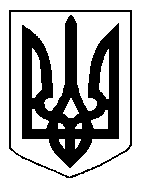 БІЛОЦЕРКІВСЬКА МІСЬКА РАДА	КИЇВСЬКОЇ ОБЛАСТІ	Р І Ш Е Н Н Я
від  23 січня 2020 року                                                                        № 4950-89-VII

Про припинення терміну дії договору про встановлення особистого строкового сервітуту з фізичною особою – підприємцемБреусом Костянтином МиколайовичемРозглянувши звернення постійної комісії з питань земельних відносин та земельного кадастру, планування території, будівництва, архітектури, охорони пам’яток, історичного середовища та благоустрою до міського голови від 06 грудня 2019 року №552/2-17, протокол постійної комісії з питань  земельних відносин та земельного кадастру, планування території, будівництва, архітектури, охорони пам’яток, історичного середовища та благоустрою від 05 грудня 2019 року №199, заяву фізичної особи – підприємця Бреуса Костянтина Миколайовича від 02 грудня 2019 року №6161, відповідно до ст. 12, п. б) ч.1 ст. 102 Земельного кодексу України, п. 34 ч. 1 ст. 26 Закону України «Про місцеве самоврядування в Україні», міська рада вирішила:1.Припинити договір про встановлення особистого строкового сервітуту з фізичною особою – підприємцем Бреусом Костянтином Миколайовичем під розміщення павільйону по продажу промислових товарів за адресою: вулиця Івана Кожедуба, в районі житлового будинку №167, площею 0,0030 га, який укладений 02 січня 2018 року №02 на підставі рішення міської ради від 30 листопада 2017 року №1769-40-VII «Про укладення договору про встановлення особистого строкового сервітуту з фізичною особою – підприємцем Бреусом Костянтином Миколайовичем» відповідно до п. б) ч.1 ст. 102 Земельного кодексу України, а саме: відмови особи, в інтересах якої встановлено земельний сервітут.2.Особі, зазначеній в цьому рішенні, повернути земельну ділянку у стані, не гіршому порівняно з тим, у якому вона одержала її в користування.3.Контроль за виконанням цього рішення покласти на постійну комісію з питань  земельних відносин та земельного кадастру, планування території, будівництва, архітектури, охорони пам’яток, історичного середовища та благоустрою.Міський голова             	                                                             Геннадій ДИКИЙ